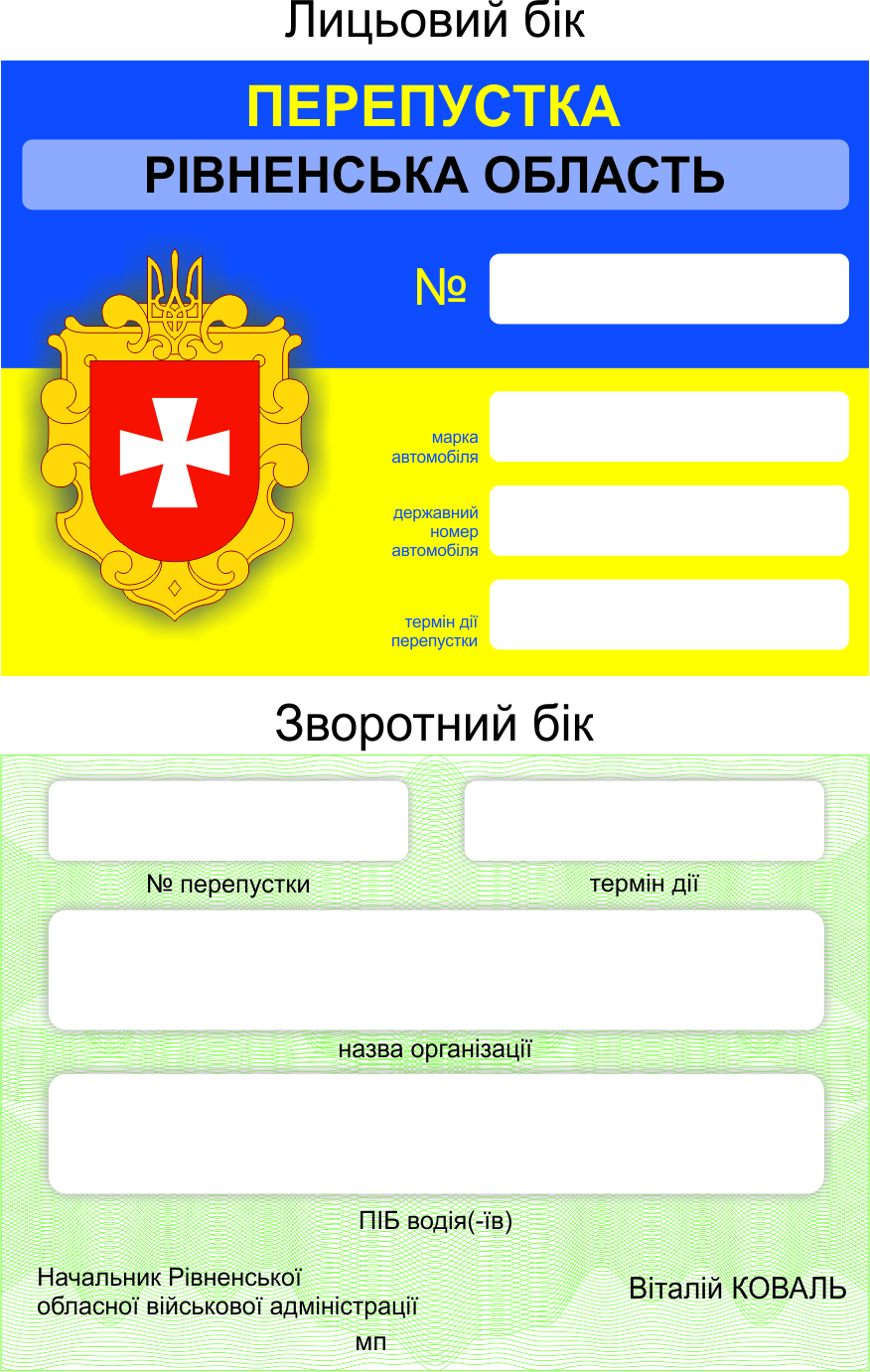 Додаток 1до Порядку виготовлення, видачі, заміни, зберігання та повернення перепусток на території Рівненської області, де запроваджено комендантську годину